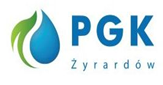 Żyrardów, 05.06.2024 r. OGŁOSZENIE O ZAMÓWIENIUZP.3S.TO.2024Niniejsze postępowanie nie jest objęte przepisami ustawy Prawo Zamówień Publicznych Postępowanie prowadzone jest na zasadach określonych przez Zamawiającego w Regulaminie udzielania zamówień sektorowych w Przedsiębiorstwie Gospodarki Komunalnej „Żyrardów” Sp. z o.o. dotyczącym zasad udzielania zamówień sektorowych o wartości mniejszej niż kwoty określone na podstawie przepisów o których mowa art. 3 ust. 1 ustawy  Prawo Zamówień Publicznych (zamówienia sektorowe o wartości mniejszej niż progi unijne). Zamawiający: Przedsiębiorstwo Gospodarki Komunalnej „Żyrardów” Sp. z o. o. Niniejszym ogłasza wszczęcie postępowania o udzielenie zamówienia sektorowego w przedmiocie:1.Przedmiot zamówienia: „Dostawa wraz z montażem instalacji do grawimetrycznej selekcji osadu czynnego”. Szczegółowy opis przedmiotu zamówienia stanowi Załącznik nr 1.2.Termin realizacji zamówienia: od daty zawarcia umowy do 30.06.2025 r. 3. Warunki udziału w postępowaniu o udzielenie zamówienia (zdolność do występowania w obrocie gospodarczym, odpowiednie uprawnienia do prowadzenia określonej działalności gospodarczej lub zawodowej, sytuacja ekonomiczna lub finansowa, zdolność techniczna lub zawodowa) *uprawnień do prowadzenia określonej działalności gospodarczej lub zawodowej, o ile wynika to z odrębnych przepisów, Opis spełnienia warunku:  Zamawiający nie stawia warunku w tym zakresie.zdolności technicznej lub zawodowej.Opis spełnienia warunku: Wykonawca powinien udokumentować wykonanie lub wykonywanie w okresie ostatnich 5 lat przed upływem terminu składania ofert, a jeżeli okres wykonywania działalności jest krótszy – w tym okresie, co najmniej 1 zamówienie polegające na dostawie urządzeń oraz technologii grawimetrycznej selekcji osadu czynnego do oczyszczalni o przepustowości min. 6.000 m3/d, z załączeniem dowodów, że zamówienie zostało wykonane lub jest wykonywane należycie. Wykonawca może polegać na zdolnościach innych podmiotów, jeśli podmioty te będą realizowały usługi, do realizacji których te zdolności są wymagane. Zamawiający wymaga, aby Wykonawca wykazał, że dysponuje lub będzie dysponował co najmniej jedną osobą:osobą projektanta, posiadającą uprawnienia budowlane do projektowania w rozumieniu przepisów ustawy z dnia 7 lipca 1994 r. – Prawo Budowlane (Dz. U. z 2023 poz. 682 ze zm.), w specjalności instalacji w zakresie sieci, instalacji i urządzeń cieplnych, wentylacyjnych i kanalizacyjnych lub odpowiadające im uprawnienia, które zostały wydane na podstawie wcześniej obowiązujących przepisów. Osoba pełniąca obowiązki projektanta, powinna wykazać się wcześniejszym wykonaniem przynajmniej dwóch projektów budowlano-wykonawczych w zakresie budowy/rozbudowy/przebudowy oczyszczalni ścieków komunalnych o przepustowości min. Qdśr = 6.000 m3/d.Osoba wskazana przez Wykonawcę w celu uzyskania punktów w ramach kryterium oceny ofert tj. „Doświadczenie Projektanta” musi być tą samą osobą, która wskazana zostanie przez Wykonawcę jako projektant w Wykazie osób  w celu spełnienia warunków udziału w postępowaniu i realizacji przedmiotowego zamówienia.b) uprawnioną do kierowania robotami budowlanymi jako kierownik robót, posiadającą aktualne uprawnienia budowlane w rozumieniu przepisów ustawy z dnia 7 lipca 1994 r. – Prawo Budowlane (Dz. U. z 2023 poz. 682 ze zm.), w specjalności instalacyjnej w zakresie sieci, instalacji i urządzeń kanalizacyjnych lub odpowiadające im ważne uprawnienia, które zostały wydane na podstawie wcześniej obowiązujących przepisów. Osoba pełniąca obowiązki kierownika budowy, powinna wykazać się wcześniejszym kierowaniem przynajmniej trzema robotami budowlanymi w specjalności instalacyjnej w zakresie sieci, instalacji i urządzeń cieplnych, wentylacyjnych, gazowych, wodociągowych i kanalizacyjnych.Przez ww. uprawnienia budowlane Zamawiający rozumie uprawnienia budowlane, o których mowa w ustawie z dnia 07.07.1994 r. Prawo budowlane oraz w rozporządzeniu Ministra Inwestycji i Rozwoju z dnia 29 kwietnia 2019 r. w sprawie przygotowania zawodowego do wykonywania samodzielnych funkcji technicznych w budownictwie (Dz. U. z 2019 r. poz. 831 ze zm.) lub odpowiadające im ważne uprawnienia budowlane wydane na podstawie uprzednio odpowiednich przepisów obowiązujących na terenie kraju, w którym Wykonawca ma siedzibę lub miejsce zamieszkania, uznanych przez właściwy organ, zgodnie z ustawą z dnia 22 grudnia 2015 r. o zasadach uznawania kwalifikacji zawodowych nabytych w państwach członkowskich Unii Europejskiej (Dz. U. 2023 r. poz. 334). W przypadku osób, które są obywatelami państw członkowskich Unii Europejskiej, Konfederacji Szwajcarskiej oraz państw członkowskich Europejskiego Porozumienia o Wolnym Handlu (EFTA) – stron umowy o Europejskim Obszarze Gospodarczym (w rozumieniu art. 4a ustawy z dnia 15 grudnia 2000 r. o samorządach zawodowych architektów, inżynierów budowlanych (Dz.U. z 2023 r. poz. 551), osoby wyznaczone do realizacji zamówienia posiadają uprawnienia budowlane do kierowania robotami budowlanymi, wyszczególnione wyżej, jeżeli:nabyły kwalifikacje zawodowe do wykonywania działalności w budownictwie, równoznacznej wykonywaniu samodzielnych funkcji technicznych w budownictwie na terytorium RP, odpowiadające posiadaniu uprawnień budowlanych do kierowania robotami budowlanymi, orazposiadają odpowiednią decyzję o uznaniu kwalifikacji zawodowych lub w przypadku braku decyzji o uznaniu kwalifikacji zawodowych, zostały spełnione w stosunku do tych osób wymagania, o których mowa w art. 20 a ust. 2-3 ustawy z dnia 15 grudnia 2000 r. o samorządach zawodowych architektów, inżynierów budownictwa, dotyczące świadczenia usług transgranicznych. Zamawiający dopuszcza łączenie poszczególnych funkcji wskazanych powyżej pod warunkiem łącznego spełniania wymagań.sytuacji ekonomicznej lub finansowej,  	Opis spełnienia warunku:Zamawiający nie stawia warunku w tym zakresie.4. Podstawy wykluczenia z postępowania *Oświadczamy, iż nie podlegamy wykluczeniu z postępowania na podstawie art. 7 ust. 1 ustawy z dnia 13 kwietnia 2022 r. o szczególnych rozwiązaniach w zakresie przeciwdziałania wspieraniu agresji na Ukrainę oraz służących ochronie bezpieczeństwa narodowego (Dz.U. 2022, poz. 835) z postępowania o udzielenie zamówienia publicznego wyklucza się:1) wykonawcę wymienionego w wykazach określonych w rozporządzeniu 765/2006 i rozporządzeniu 269/2014 albo wpisanego na listę na podstawie decyzji w sprawie wpisu na listę rozstrzygającej o zastosowaniu środka, o którym mowa w art. 1 pkt 3 ustawy; 2) wykonawcę, którego beneficjentem rzeczywistym w rozumieniu ustawy z dnia 1 marca 2018 r. o przeciwdziałaniu praniu pieniędzy oraz finansowaniu terroryzmu (Dz. U. z 2022 r. poz. 593 i 655) jest osoba wymieniona w wykazach określonych w rozporządzeniu 765/2006 i rozporządzeniu 269/2014 albo wpisana na listę lub będąca takim beneficjentem rzeczywistym od dnia 24 lutego 2022 r., o ile została wpisana na listę na podstawie decyzji w sprawie wpisu na listę rozstrzygającej o zastosowaniu środka, o którym mowa w art. 1 pkt 3 ustawy; 3) wykonawcę, którego jednostką dominującą w rozumieniu art. 3 ust. 1 pkt 37 ustawy z dnia 29 września 1994 r. o rachunkowości (Dz. U. z 2021 r. poz. 217, 2105 i 2106), jest podmiot wymieniony w wykazach określonych w rozporządzeniu 765/2006 i rozporządzeniu 269/2014 albo wpisany na listę lub będący taką jednostką dominującą od dnia 24 lutego 2022 r., o ile został wpisany na listę na podstawie decyzji w sprawie wpisu na listę rozstrzygającej o zastosowaniu środka, o którym mowa w art. 1 pkt 3 ustawy. O udzielenie zamówienia mogą ubiegać się Wykonawcy, którzy nie występują powiązania osobowe lub kapitałowe z Zamawiającym. Przez powiązanie kapitałowe rozumie się wzajemne powiązania między Zamawiającymi lub osoba i upoważnionymi do zaciągania zobowiązań w imieniu Zamawiającego lub osobami wykonującymi w imieniu Zamawiającego czynności związane z przygotowaniem i przeprowadzeniem procedury wyboru Wykonawcy a Wykonawcą, polegające na:Uczestniczeniu w spółce jako wspólnik spółki cywilnej lub spółki osobowej,Posiadaniu co najmniej 10% udziału lub akcji,Pełnieniu funkcji członka organu nadzorczego lub zarządzającego, prokurenta, pełnomocnika,Pozostaniu w związku małżeńskim, w stosunku pokrewieństwa lub powinowactwa w linii prostej, pokrewieństwa drugiego stopnia lub powinowactwa drugiego stopnia w linii bocznej lub w stosunku przysposobienia, opieki lub kurateli. 5.Sposób realizacji zamówienia : Zgodnie ze wzorem umowy stanowiącym Załącznik nr 3.6.Okres gwarancji*: Wykonawca udziela gwarancji na Urządzenie na okres 24 miesięcy.7. Warunki płatności*30 dni od daty otrzymania przez Zamawiającego prawidłowo wystawionej        faktury.8. Miejsce i termin złożenia oferty: za pośrednictwem platformy zakupowej pod adresem:	https://platformazakupowa.pl/pn/pgk_zyrardow w terminie do 12.06.2024 r. do godz.: 10:00.9. Kryteria oceny ofert:Przy wyborze najkorzystniejszej oferty Zamawiający będzie się kierował następującymi kryteriami:Cena (C) 85 pkt - waga 85 % - sposób obliczenia wartości punktowej w tym kryterium jest opisany w pkt 2;Doświadczenie projektanta w opracowaniu projektów budowlano-wykonawczych w zakresie budowy/rozbudowy/przebudowy oczyszczalni ścieków komunalnych o przepustowości co najmniej Odśr=6000 m3/d - (D) 15 pkt. - waga 15% - sposób obliczenia wartości punktowej w tym kryterium jest opisany w pkt 3.Sposób obliczenia wartości punktowej w kryterium Cena (C) - waga 85 % (85 pkt)Zamawiający przyzna 85 punktów ofercie o najniższej cenie, każdej następnej zostanie przyporządkowana liczba punktów proporcjonalnie mniejsza, według wzoru:C = (C min / C bad) x 85 pktgdzie:C min- najniższa cena brutto z ocenianych ofertC bad– cena brutto oferty badanejObliczenia będą wykonane z dokładnością do dwóch miejsc po przecinku.Sposób obliczenia wartości punktowej w kryterium „doświadczenie projektanta” (D) – waga 15% - 15 pkt., gdzie:0 pkt – opracowanie 2 projektów budowalno-wykonawczych w zakresie budowy/rozbudowy/przebudowy oczyszczalni ścieków komunalnych o przepustowości co najmniej co najmniej Odśr=6000 m3/d;5 pkt – opracowanie 3-4 projektów budowalno-wykonawczych w zakresie budowy/rozbudowy/przebudowy oczyszczalni ścieków komunalnych o przepustowości co najmniej co najmniej Odśr=6000 m3/d;10 pkt – opracowanie 5-6 projektów budowalno-wykonawczych w zakresie budowy/rozbudowy/przebudowy oczyszczalni ścieków komunalnych o przepustowości co najmniej co najmniej Odśr=6000 m3/d;15 pkt - opracowanie 7 i więcej projektów budowalno-wykonawczych w zakresie budowy/rozbudowy/przebudowy oczyszczalni ścieków komunalnych o przepustowości co najmniej co najmniej Odśr=6000 m3/d;Za najkorzystniejszą zostanie uznana oferta, która uzyska najwyższą liczbę punktów, będącą sumą punktów przyznanych w poszczególnych kryteriach (C+D).Opis sposobu obliczenia ceny.W Formularzu oferty Wykonawca powinien podać następujące ceny:cenę netto, kwotę podatku VAT cenę brutto.Łączna cena ofertowa brutto musi uwzględniać wszystkie koszty związane z realizacją przedmiotu zamówienia, zgodnie z Opisem przedmiotu zamówienia, stanowiącym Załącznik 1.W Formularzu oferty Wykonawca poda również inne wymagane dane, stanowiące kryteria oceny ofert.Ceny muszą być: podane i wyliczone w zaokrągleniu do dwóch miejsc po przecinku.Cena oferty winna być wyrażona w złotych polskich (PLN).Punktacja przyznawana ofertom w poszczególnych kryteriach będzie liczona z dokładnością do dwóch miejsc po przecinku. Najwyższa liczba punktów wyznaczy najkorzystniejszą ofertę.	Jeżeli nie będzie można dokonać wyboru oferty najkorzystniejszej ze względu na to, że dwie lub więcej ofert przedstawia taki sam bilans ceny i pozostałych kryteriów oceny ofert, Zamawiający spośród tych ofert dokona wyboru oferty z niższą cenąOsoba upoważniona do kontaktu z wykonawcami: Magdalena Bracka tel. 46 855 40 41 wew. 226, Paulina Sapińska-Szwed/Marta Brzezińska tel. 46 855 40 41 wew. 264.Sposób przygotowania oferty: . Ofertę należy złożyć, pod rygorem nieważności, w jednym egzemplarzu w formie pisemnej w języku polskim.Treść oferty powinna być zgodna z wzorem stanowiącym załącznik do niniejszego ogłoszenia.Wykonawca zobowiązany jest złożyć wraz  z ofertą cenową następujące dokumenty:Formularz ofertowy, wg Załącznika nr 2Wykaz osób, wg Załącznika nr 4Pełnomocnictwo – jeżeli dotyczyOtwarcie ofert nastąpi w dniu 12.06.2024 r. o godz.: 10:05 w PGK „Żyrardów” Sp. z o. o. zapośrednictwem*https://platformazakupowa.pl/pn/pgk_zyrardow . Inne informacje i uwagi *:Postępowanie prowadzone jest w formie elektronicznej za pośrednictwem platformy zakupowej pod adresem: https://platformazakupowa.pl/pn/pgk_zyrardow.W celu skrócenia czasu udzielenia odpowiedzi na pytania preferuje się, aby komunikacja między Zamawiającym a Wykonawcami, w tym wszelkie oświadczenia, wnioski, zawiadomienia oraz informacje, przekazywane są w formie elektronicznej za pośrednictwem platformazakupowa.pl i formularza „Wyślij wiadomość do Zamawiającego”. Za datę przekazania (wpływu) oświadczeń, wniosków, zawiadomień oraz informacji przyjmuje się datę ich przesłania za pośrednictwem platformazakupowa.pl poprzez kliknięcie przycisku „Wyślij wiadomość do Zamawiającego” po których pojawi się komunikat, że wiadomość została wysłana do Zamawiającego. Zamawiający będzie przekazywał wykonawcom informacje w formie elektronicznej za pośrednictwem platformazakupowa.pl. Informacje dotyczące odpowiedzi na pytania, zmiany przedmiotu zamówienia, zmiany terminu składania i otwarcia ofert Zamawiający będzie zamieszczał na platformie w sekcji “Komunikaty”. Korespondencja, której zgodnie z obowiązującymi przepisami adresatem jest konkretny Wykonawca, będzie przekazywana w formie elektronicznej za pośrednictwem platformazakupowa.pl do konkretnego Wykonawcy. Załączniki:Opis przedmiotu zamówieniaWzór oferty Wzór umowy Wykaz osóbKlauzula informacyjna art. 13 i art. 14 *niepotrzebne skreśliPrezes ZarząduMichał Klonowski